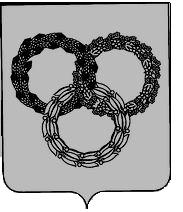 РОССИЙСКАЯ ФЕДЕРАЦИЯБРЯНСКАЯ ОБЛАСТЬСОВЕТ НАРОДНЫХ ДЕПУТАТОВ пгт КЛИМОВОТРЕТЬЕГО СОЗЫВАРЕШЕНИЕот 09 апреля 2019 г. № 3-346О согласовании предложения о безвозмездной передаче автомобильной дороги из муниципальной собственности городского поселения пгт Климово в государственную собственность Брянской областиВ соответствии с Федеральным законом от 06.10.2003 № 131-ФЗ «Об общих принципах организации местного самоуправления в Российской Федерации», Постановлением Правительства Брянской области от 30.05.2016 № 279-п «Об утверждении критериев отнесения автомобильных дорог общего пользования к автомобильным дорогам общего пользования регионального и межмуниципального значения Брянской области», руководствуясь Уставом муниципального образования городское поселение пгт Климово Брянской области, Совет народных депутатов пгт Климово,РЕШИЛ:1. Согласовать предложение о безвозмездной передаче из муниципальной собственности городского поселения пгт Климово в государственную собственность Брянской области автомобильной дороги по ул. Октябрьская, ул. Первомайская, идентификационный номер: 15 228 551-ОП-МП-012, месторасположение: Брянская область, Климовский район, рп Климово, ул. Октябрьская, ул. Первомайская, протяженность 4559 м, кадастровый номер: 32:12:0000000:1157, номер в Едином государственном реестре автомобильных дорог: 2017-3255 от 12.10.2017 года. (Собственность, № 32:12:0000000:1157-32/012/2017-1 от 10.11.2017).2. Настоящее Решение вступает в силу со дня его опубликования.3. Опубликовать настоящее решение в средствах массовой информации.	       Глава пгт Климово 			            	Г.Н. Баранов